Министерство жилищно-коммунального хозяйства Ростовской областиКП РО «Информационная база ЖКХ»Инструкция для восстановления пароля и регистрации нового E-mail пользователя электронной системы сбора и учета информации для инвентаризации жилого фонда Ростовской области(Пользователь - УО, ТСЖ, ЖСК, ЖК, РСО, ОМСУ, ГЖИ, МИН ЖКХ) 2016г.Для работы с сайтом необходимо ввести его адрес в АДРЕСНОЙ строке http://ibzkh.ru Далее для входа на сайт ibzkh.ru, в случае если организация была ранее зарегистрирована на сайте, необходимо нажать кнопку «Локальная учетная запись» (Область № 1).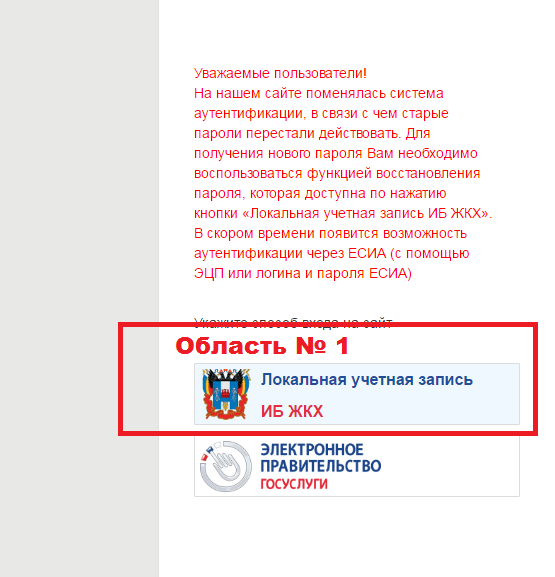 Рис. 1 Способ входа «Локальная учетная запись»Далее необходимо нажать на кнопку «Восстановить пароль» Рис. 2 Область № 2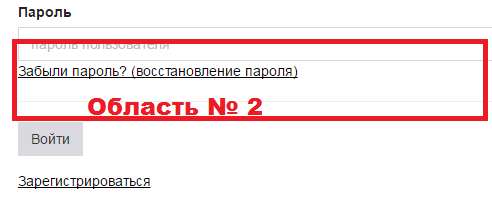 Рис. 2 Восстановление пароляДалее необходимо ввести действующий адрес электронной почты, ранее использовавшийся для входа на сайт. Рис. 3 Область № 3, и нажать кнопку «Отправить ссылку на почту».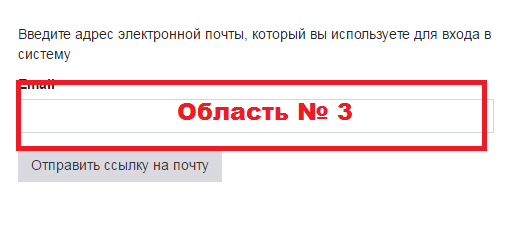 Рис. 3В течение 5 минут, на указанную электронную почту прейдёт ссылка для восстановления пароля, Рис.4 Область № 5, а также пароль, который необходимо будет ввести в поле «Пароль» при переходе по ссылке «Изменить пароль»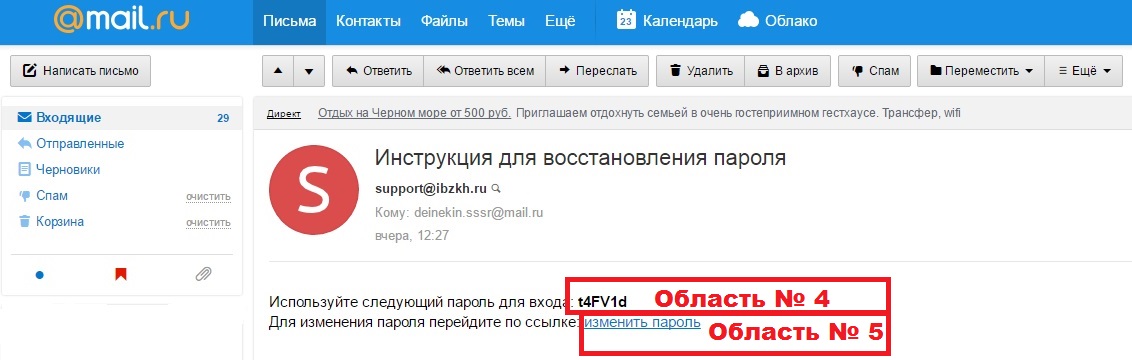 Рис. 4Далее необходимо нажать ссылку «Изменить пароль» Рис. 4 Область № 5Далее следует ввести в поле e-mail Вашу электронную почту, на которую приходила ссылка Рис. 5 Область № 6.- в поле «Пароль» Рис. 5 Область № 7 ввести тот пароль, который был отправлен Вам на электронную почту, Рис. 4 Область № 4 (ОБРАЩАЕМ ВНИМАНИЕ! ЕСЛИ ВЫ КОПИРУЕТЕ ССЫЛКУ АВТОМАТИЧЕСКИ, НЕ ВЫДЕЛЯЙТЕ ЛИШНИЕ ПРОБЕЛЫ),- ввести НОВЫЙ пароль в поле «Новый пароль» и «Подтверждение пароля», Рис. 5 Область № 8,9, (ОБРАЩАЕМ ВНИМАНИЕ! НЕЛЬЗЯ СОЗДАВАТЬ ПАРОЛЬ, КОТОРЫЙ БЫЛ У ВАС РАНЕЕ, ТАКЖЕ ПАРОЛЬ ДОЛЖЕН СОСТОЯТЬ МИНИМУМ ИЗ 6 СИМВОЛОМ, С НАЛИЧИЕМ АНГЛИЙСКИХ БУКВ БОЛЬШИХ, МАЛЕНЬКИХ, А ТАКЖЕ ЦИФР.Далее нажать кнопку «Сохранить изменения» Рис. 5 Область № 10.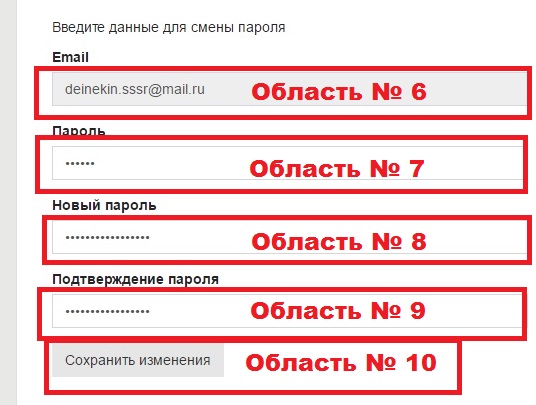 Рис. 5Если отсутствует доступ к электронной почте с E-mail который был ранее зарегистрирован на сайте ibzkh.ru следует зарегистрировать новую действующую электронную почту. Для этого необходимо зайти на сайт http://ibzkh.ru  Далее, необходимо нажать кнопку «Войти» (Рис.6 Область № 11).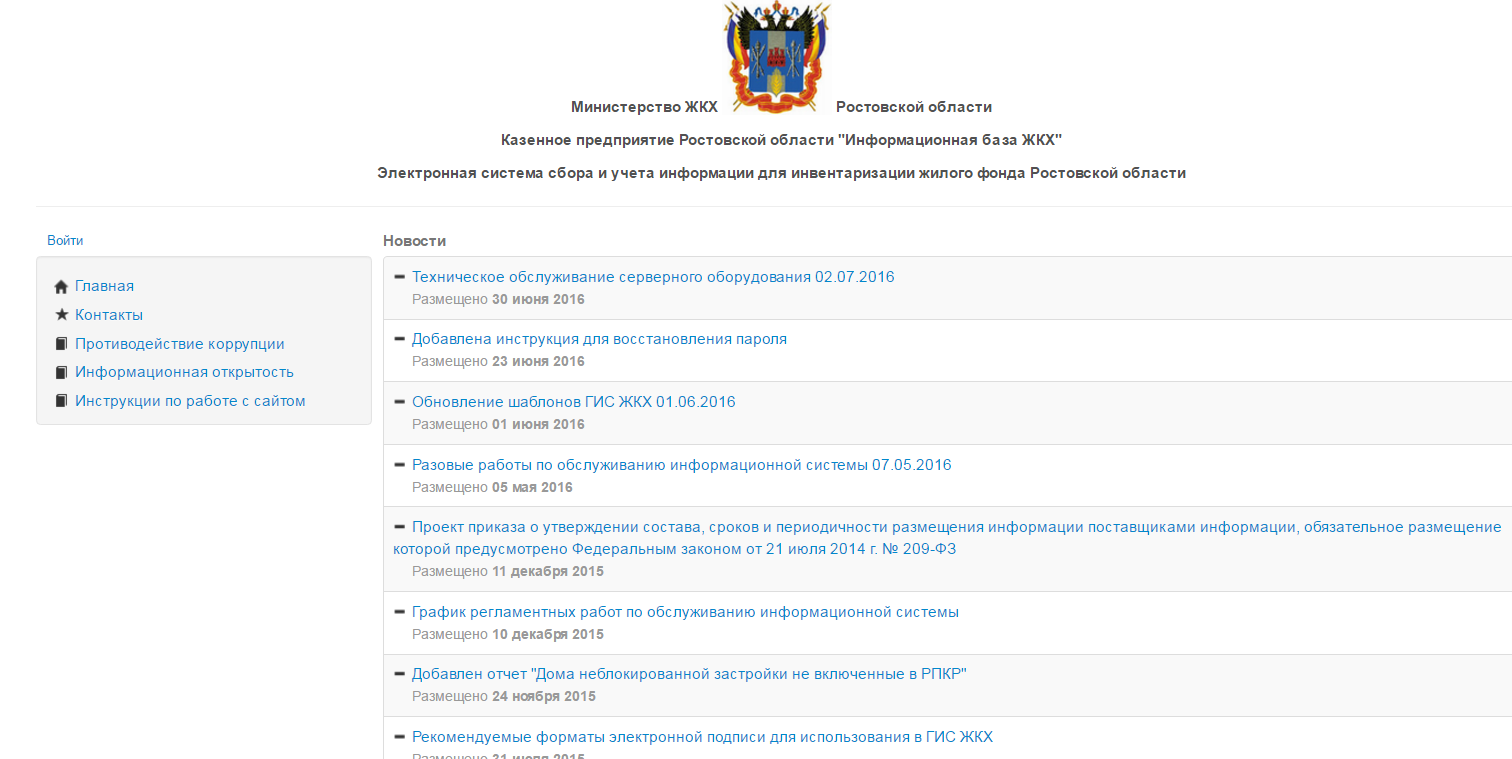 Рис. 6Затем необходимо войти на сайт через кнопку «Локальная учетная запись» (рис. 7 область № 12)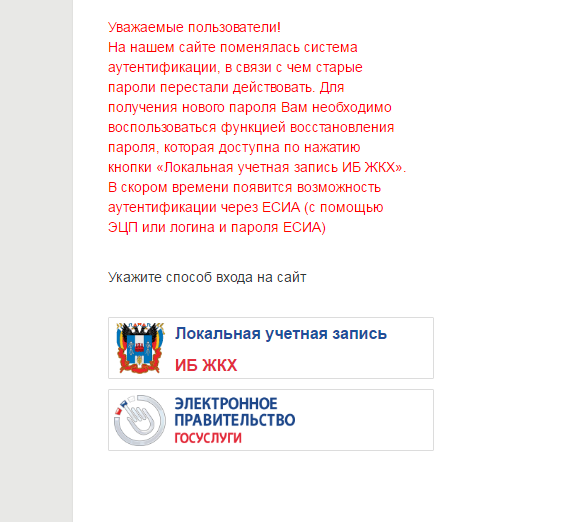 Рис. 7Нажать кнопку «Зарегистрироваться» (рис.8 Область 13)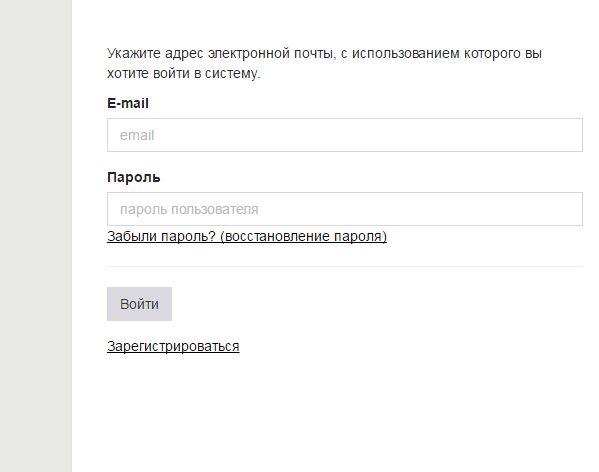 Рис. 8 Заполнить необходимую информацию: Фамилия, Имя, Отчество, E-mail (адрес новой электронной почты), пароль, подтвердить его, (рис.9 Области 14, 15, 16, 17, 18, 19) проставить галочку на предупреждении, (рис. 9 Область 20) нажать кнопку зарегистрировать (рис. 9 Область 21).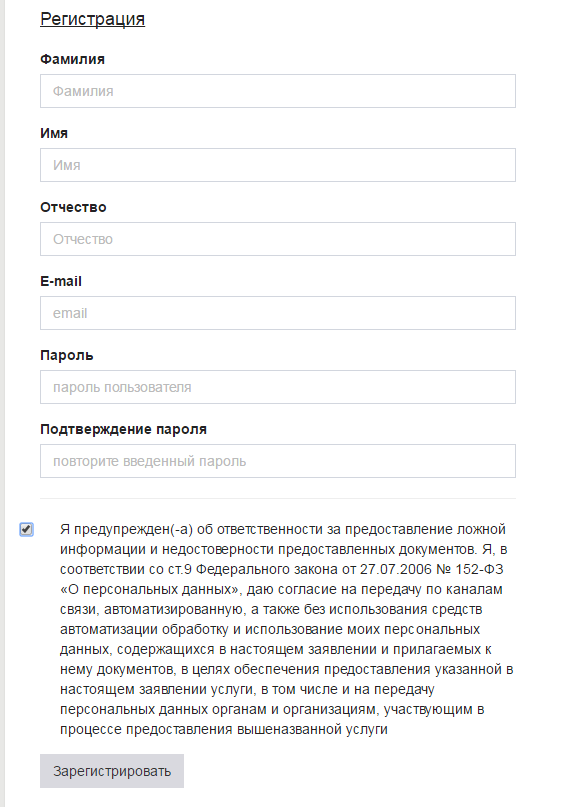 Рис.9Далее необходимо написать письмо согласно прилагаемому шаблону. Подписанное руководителем с печатью необходимо предоставить в Информационную базу ЖКХ по адресу г. Ростов-на-Дону, ул. М. Горького 295, оф. 607 (6 этаж), либо же отсканированное письмо отправить на электронную почту analytic@ibzkh.ru оригинал письма направить почтой России.Реквизиты организацииисх.№ _____________._____.20___ г.Директору КП РО «Информационная база ЖКХ»Евтушенко А.С.Ранее на сайте ibzkh.ru нами была зарегистрирована организация __________________________ (указываете название организации) ИНН: ______________________ (указываете ИНН организации). Логин и пароль были утеряны. В связи с этим прошу привязать данную организацию к новому электронному адресу: __________________________________ (указываете e-mail зарегистрированный на сайте ibzkh.ru) и сделать администратором учетной записи._________________                                                                  ___________/________________ (Должность руководителя)                                                                                                            (подпись)                              (ФИО)